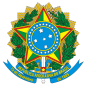 MINISTÉRIO DA EDUCAÇÃOUNIVERSIDADE FEDERAL FLUMINENSEPró-Reitoria de Pesquisa, Pós-Graduação e InovaçãoFORMULÁRIO DE SOLICITAÇÃO DE REGISTRO DE MARCADADOS DO REQUERENTE DO REGISTRO DE MARCA #1DADOS DO REQUERENTE DO REGISTRO DE MARCA #2DADOS DO REQUERENTE DO REGISTRO DE MARCA #3Caso necessite, inclua aqui outros requerentes, numerados e conforme padrão acima. INFORMAÇÕES SOBRE A MARCA:Para esta seção, se necessitar adicionar mais informações, identifique-a como anexo I ao final deste formulário.Descreva detalhadamente o tipo de produtos ou serviços que a marca faz referênciaINVESTIMENTOS NA PESQUISAAPRESENTAÇÃO DA MARCA:MARCA NOMINATIVA:É aquela constituída por uma ou mais palavras no sentido amplo do alfabeto romano, compreendendo, também, os neologismos e as combinações de letras e/ou algarismos romanos e/ou arábicos.MARCA FIGURATIVA:É aquela constituída por desenho, figura ou qualquer forma estilizada de letra e número, isoladamente.MARCA MISTA:É aquela constituída pela combinação de elementos nominativos e figurativos ou de elementos nominativos, cuja grafia se apresente de forma estilizada.MARCA TRIDIMENSIONAL:É aquela constituída pela forma plástica de produto ou de embalagem, cuja forma tenha capacidade distintiva em si mesma e esteja dissociada de qualquer efeito técnico.MARCA COLETIVA:É aquela que visa identificar produtos ou serviços provindos de membros de uma determinada entidade.MARCA DE CERTIFICAÇÃO:É aquela que atesta a conformidade de um produto ou serviço com determinadas normas ou especificações técnicas notadamente quanto à qualidade, natureza, material utilizado e metodologia empregada.Importante! Sempre que a marca for figurativa, mista ou tridimensional, o requerente deverá anexar obrigatoriamente o documento contendo a imagem digital da marca. Para isso, favor enviar a imagem para o e-mail: etco.agir@id.uff.br. O arquivo deverá seguir as seguintes especificações:Formato de arquivo válido: JPGTamanho mínimo: 945 x 945 pixels (8 x 8 cm) Resolução mínima: 300dpiTamanho máximo do arquivo: 2MBXXXXXX, XX de XXXXXXX de XXXX.___________________________________________________Assinatura do interessado___________________________________________________Assinatura do interessado___________________________________________________Assinatura do interessadoNome Civil Completo:[digite aqui o nome civil completo do requerente, sem abreviações]Nome Civil Completo:[digite aqui o nome civil completo do requerente, sem abreviações]Endereço:[digite aqui o seu endereço completo]CEP:[digite aqui o CEP do seu endereço]CPF:[digite aqui o seu CPF]E-mail:[digite aqui o seu e-mail de contato]Telefone Residencial:[digite aqui o seu número de telefone residencial]Telefone Celular:[digite aqui o seu número de telefone celular]Instituição:[digite aqui o nome da sua instituição]Unidade/Departamento:[digite aqui a sua unidade/departamento]Vínculo com a Instituição:[digite aqui o seu vínculo com a instituição informada]Vínculo com a Instituição:[digite aqui o seu vínculo com a instituição informada]Endereço Institucional:[digite aqui o seu endereço institucional completo]CEP:[digite aqui o CEP do endereço institucional]Nome Civil Completo:[digite aqui o nome civil completo do requerente, sem abreviações]Nome Civil Completo:[digite aqui o nome civil completo do requerente, sem abreviações]Endereço:[digite aqui o seu endereço completo]CEP:[digite aqui o CEP do seu endereço]CPF:[digite aqui o seu CPF]E-mail:[digite aqui o seu e-mail de contato]Telefone Residencial:[digite aqui o seu número de telefone residencial]Telefone Celular:[digite aqui o seu número de telefone celular]Instituição:[digite aqui o nome da sua instituição]Unidade/Departamento:[digite aqui a sua unidade/departamento]Vínculo com a Instituição:[digite aqui o seu vínculo com a instituição informada]Vínculo com a Instituição:[digite aqui o seu vínculo com a instituição informada]Endereço Institucional:[digite aqui o seu endereço institucional completo]CEP:[digite aqui o CEP do endereço institucional]Nome Civil Completo:[digite aqui o nome civil completo do requerente, sem abreviações]Nome Civil Completo:[digite aqui o nome civil completo do requerente, sem abreviações]Endereço:[digite aqui o seu endereço completo]CEP:[digite aqui o CEP do seu endereço]CPF:[digite aqui o seu CPF]E-mail:[digite aqui o seu e-mail de contato]Telefone Residencial:[digite aqui o seu número de telefone residencial]Telefone Celular:[digite aqui o seu número de telefone celular]Instituição:[digite aqui o nome da sua instituição]Unidade/Departamento:[digite aqui a sua unidade/departamento]Vínculo com a Instituição:[digite aqui o seu vínculo com a instituição informada]Vínculo com a Instituição:[digite aqui o seu vínculo com a instituição informada]Endereço Institucional:[digite aqui o seu endereço institucional completo]CEP:[digite aqui o CEP do endereço institucional]Principal área do conhecimento da marca (segundo tabela da CAPES):[digite aqui a principal área do conhecimento da marca]Tipo de marca:Tipo de marca:(   )NOMINATIVA(   )FIGURATIVA(   )MISTA(   )TRIDIMENSIONALElemento NOMINATIVO:Observação: Sendo marca tridimensional, campo não obrigatório.[digite aqui a resposta]Tradução da marca (caso tenha elementos em idioma estrangeiro):[digite aqui a resposta]Natureza:Natureza:(   )PRODUTO(   )SERVIÇO(   )COLETIVA(   )CERTIFICAÇÃOSIMNÃOAssinale aqui caso deseje reivindicar PRIORIDADE UNIONISTA:(refere-se a prioridade de marca já registrada no exterior que será registrada no Brasil no prazo de 06 meses)(   )(   )Classificação Nice(ver última classificação de Nice. Pode-se escolher somente uma classe. Porém, os números de itens ou números de base são ilimitados. Exemplo: 350096 e 350124 da classe 35)A classificação deverá ser feita de acordo com a escolha do tipo da natureza do produto - uma lista é para PRODUTO e outra para SERVIÇO.[digite aqui a resposta]Classificação Viena(ver última classificação de Viena. Nos pedidos de registro de marca figurativa, mista ou tridimensional devem conter no mínimo 1 (um) e no máximo 5 (cinco) códigos de elementos figurativos referentes à imagem enviada)[digite aqui a resposta]1) Há contrato com órgão/entidade ou empresa no financiamento da pesquisa?SIM ()NÃO ()2) Se SIM na pergunta 1, qual órgão ou empresa? [digite aqui]2) Se SIM na pergunta 1, qual órgão ou empresa? [digite aqui]2) Se SIM na pergunta 1, qual órgão ou empresa? [digite aqui]2) Se SIM na pergunta 1, qual órgão ou empresa? [digite aqui]2) Se SIM na pergunta 1, qual órgão ou empresa? [digite aqui]3) Se SIM na pergunta 1, há cláusula de participação de propriedade intelectual do órgãoou empresa?SIM ()NÃO ()4) Se SIM na pergunta 1, qual o valor do projeto? [digite aqui]4) Se SIM na pergunta 1, qual o valor do projeto? [digite aqui]4) Se SIM na pergunta 1, qual o valor do projeto? [digite aqui]4) Se SIM na pergunta 1, qual o valor do projeto? [digite aqui]4) Se SIM na pergunta 1, qual o valor do projeto? [digite aqui]5) Houve pagamento de bolsas para os inventores/criadores/desenvolvedores?5) Houve pagamento de bolsas para os inventores/criadores/desenvolvedores?SIM (   )SIM (   )NÃO (   )6) Se SIM na pergunta 5, preencha os campos abaixo.6) Se SIM na pergunta 5, preencha os campos abaixo.6) Se SIM na pergunta 5, preencha os campos abaixo.6) Se SIM na pergunta 5, preencha os campos abaixo.6) Se SIM na pergunta 5, preencha os campos abaixo.NOME DOINVENTOR/CRIADOR/DESENVOLVEDORPERÍODO DE PARTICIPAÇÃO (DD/MM/AAAA)PERÍODO DE PARTICIPAÇÃO (DD/MM/AAAA)PERÍODO DE PARTICIPAÇÃO (DD/MM/AAAA)VALOR MENSAL DA BOLSANOME DOINVENTOR/CRIADOR/DESENVOLVEDORINÍCIOINÍCIOFIMVALOR MENSAL DA BOLSA1)2)3)4)5)